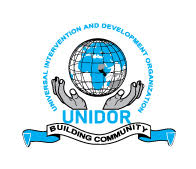 Roles and Responsibilities on PSEA PersonnelSample Roles and ResponsibilitiesManagementProvide oversight of PSEA prevention and response Review and update PSEA-related policies and guidance Ensure attention and resources to PSEA across the organization Facilitate and oversee investigations of SEA allegations Coordinate with other organizations on PSEA, including donors PSEA Focal Point (in coordination with GBV and CP personnelSupport senior management to meet their PSEA-related responsibilities  Report concerns or issues with PSEA implementation to senior management Receive reports of SEA allegations and coordinate the response  Conduct training and awareness-raising of personnel and others on PSEA Coordinate with other relevant actors on PSEA, including inter-agency efforts Conduct screening for past SEA violations, and other code of conduct and policy violations (e.g. fraud, corruption, abuse of power), as part of recruitment process Ensure all personnel sign the organization’s code of conduct  Integrate a PSEA clause in contract agreements, including when subcontracting Support communication with personnel during investigation of SEA allegations Keep PSEA-related documents of personnel on file, including signed codes of conduct All PersonnelUphold the code of conduct and PSEA-related policies Actively participate in SEA-related trainings and awareness-raising efforts, including support for dissemination of PSEA materials Report allegations of SEA through the designated reporting channels Participate in investigations of SEA allegations as appropriate  Identify and mitigate/avoid SEA-related programme risks (particularly for personnel involved in programming) 